烟台双塔食品股份有限公司Yantai Shuangta Food Co., Ltd.Jinling Town, Zhaoyuan City, Shandong Province, China, 265404Tel: (86) 535-8938217   Fax: (86) (86) 535-8938211                                            PRODUCT DATA SHEETPRODUCT NAME: MUNG BEAN PROTEIN 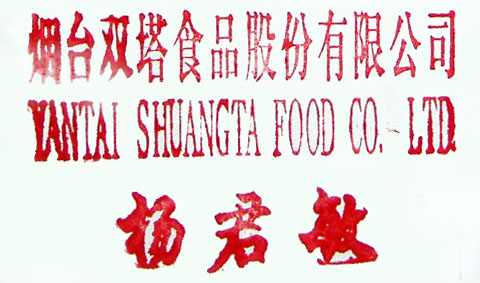 EXPIRY DATE:2 YEARSSTORAGE:KEEP IN DRY PLACEPAKCKAGE: 15KG/BAG	                             YANTAI SHUANGTA FOOD CO.,LTDFOR FOOD USE                                                       2020.2.1No.Test ItemTest MethodUnitSpecification1ColorQ/YST 0001S-2018/Pale yellow or Milky white1SmellQ/YST 0001S-2018/With right smell of the product, no abnormal odor1CharacterQ/YST 0001S-2018/Powder or uniform particles1ImpurityQ/YST 0001S-2018/No visible impurity2Particle Size100 mesh pass %≥953MoistureGB 5009.3-2016 (I)%≤104Protein (dry basis)GB 5009.5-2016 (I)%≥805AshGB 5009.4-2016 (I)%≤86pHGB 5009.237-2016/6-87GlutenNeogen 8510mg/kg≤208SoyNeogen 8410mg/kg≤209Total Plate CountGB 4789.2-2016 (I)CFU/g≤1000010Yeast & MoldsGB 4789.15-2016CFU/g≤5011ColiformsGB 4789.3-2016 (II)CFU/g≤3012SalmonellaISO 6679-1:2017/25gNegative13E. ColiISO 7251:2005/g<1014LeadBS EN ISO 17294-2 2016 modmg/kg≤1.015ArsenicBS EN ISO 17294-2 2016 modmg/kg≤0.516CadmiumBS EN ISO 19294-2 2016mg/kg≤0.117MercuryBS EN 13806:2002mg/kg≤0.1